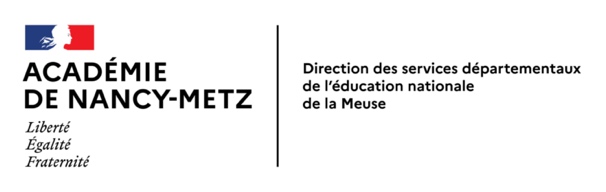 DEMANDE D’AGREMENT D’INTERVENANT EXTERIEUR (autre que EPS, Arts et Education musicale)-  à renouveler tous les ans - à compléter et à renvoyer à l’I.E.N. de votre circonscriptionPREMIERE DEMANDE                             RENOUVELLEMENT        DEMANDE D’AGREMENT D’INTERVENANT EXTERIEUR (autre que EPS, Arts et Education musicale)-  à renouveler tous les ans - à compléter et à renvoyer à l’I.E.N. de votre circonscriptionPREMIERE DEMANDE                             RENOUVELLEMENT        Ecole : Circonscription : Année scolaire : Statut Activité concernéeActivité concernée Intervenant bénévole Intervenant professionnelVersion du 30/01/18Conformément aux circulaires n°2017-116 du 6-10-2017 et n°2017-127 du 22-8-2017, je sollicite un agrément me permettant de participer à l'animation des séances en tant qu'intervenant extérieur et je m’engage à respecter le règlement intérieur de l’école et les modalités d’intervention fixées dans le cadre du projet pédagogique.Conformément aux circulaires n°2017-116 du 6-10-2017 et n°2017-127 du 22-8-2017, je sollicite un agrément me permettant de participer à l'animation des séances en tant qu'intervenant extérieur et je m’engage à respecter le règlement intérieur de l’école et les modalités d’intervention fixées dans le cadre du projet pédagogique.Conformément aux circulaires n°2017-116 du 6-10-2017 et n°2017-127 du 22-8-2017, je sollicite un agrément me permettant de participer à l'animation des séances en tant qu'intervenant extérieur et je m’engage à respecter le règlement intérieur de l’école et les modalités d’intervention fixées dans le cadre du projet pédagogique.Conformément aux circulaires n°2017-116 du 6-10-2017 et n°2017-127 du 22-8-2017, je sollicite un agrément me permettant de participer à l'animation des séances en tant qu'intervenant extérieur et je m’engage à respecter le règlement intérieur de l’école et les modalités d’intervention fixées dans le cadre du projet pédagogique.NOM D’USAGE :NOM D’USAGE :NOM DE NAISSANCE :NOM DE NAISSANCE :Prénom : Date de naissance : Sexe :  F     MCommune de naissance : Commune de naissance : Département de naissance : Domicile : Domicile : Numéro de téléphone portable : Numéro de téléphone portable : Adresse @ : Pour les personnes nées à l’étranger : NOM/Prénom de la mère : NOM/Prénom du père :Pour les personnes nées à l’étranger : NOM/Prénom de la mère : NOM/Prénom du père :Pour les personnes nées à l’étranger : NOM/Prénom de la mère : NOM/Prénom du père :Je bénéficie d’une assurance responsabilité civile et individuelle accidents corporels         OUI         NON                                       Je bénéficie d’une assurance responsabilité civile et individuelle accidents corporels         OUI         NON                                         Je suis titulaire d’un diplôme, d’une qualification ou d’une attestation pour l’activité concernée (joindre une photocopie)  Je suis fonctionnaire des collectivités territoriales (cat. A ou B) de la commune de :Pour les intervenants rémunérés : Avis de l’employeurLe :                                                      Cachet et signature :A :                                                          Le :                                                                                                                        Signature du demandeur :A :                                                          Le :                                                                                                                        Signature du demandeur :A :                                                          Le :                                                                                                                        Signature du demandeur :Autorisation du (de la) directeur (trice) Signature et cachet de l’école Avis de l’I.E.N. de circonscriptionSignature et cachet Décision de l’IA-DASEN de la Meuse  Autorise                           N’autorise pas              Le : ………………………………………….. Favorable                            Défavorable                Le : ………………………………………….. Accordée                                                                                                                                                                                                                     Refusée                                                                                                                                                                                                                                                                                                                                  Le : …………………………………………..Alain AUBERT